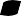 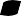 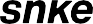 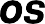 BRAINLAB UND SNKE OS: FRAGEN & ANTWORTENWann wurde Snke OS gegründet?Der Gesellschaftsvertrag für die Gründung der Snke OS GmbH i.G. wurde am 
9. Juni 2020 in München unterzeichnet. Die Gesellschaft ist zur Eintragung in das Handelsregister angemeldet.Wem gehört Snke OS?Die Snke OS GmbH i.G. ist eine 100prozentige Tochtergesellschaft der Brainlab AG mit ihrem Mehrheitsaktionär Stefan Vilsmeier.Wer ist Geschäftsführer der Snke OS GmbH i.G.?Herr Andreas Giese und Herr Stefan Vilsmeier sind zu alleinvertretenden Geschäftsführern der neu gegründeten GmbH bestellt. Herr Andreas Giese hatte zuvor den Geschäftsbereich R&D Healthcare Informatics der Brainlag AG geleitet.Zu welchem Datum wechseln die 65 Mitarbeiter von der Brainlab AG zu Snke OS?15. Juni 2020Aus welchen Fachbereichen kommen die Mitarbeiter?Die 65 Gründungsmitarbeiter des Snke OS-Teams kommen aus unterschiedlichen Fachbereichen der Brainlab AG und verfügen über interdisziplinäre Hintergründe – von Medizintechnik über Plattformentwicklung bis hin zu digitaler Gesundheit.Für welche Bereiche werden neue Mitarbeiter gesucht?Wir suchen aktuell vor allem Mitarbeiterinnen und Mitarbeiter mit Qualifikationen im Bereich Software Engineering und Künstliche Intelligenz.Hat Snke OS bereits erste externe Partner und Kunden?Wir führen mit zahlreichen Partnern und Mitbewerbern fortgeschrittene Gespräche. Kleine sowie sehr große Unternehmen, die wir an dieser Stelle aber noch nicht nennen möchten.Mit welchen Umsätzen plant Snke OS in den kommenden Jahren?Dazu wollen wir uns heute noch nicht äußern. Zunächst ist natürlich Brainlab ein großer Kunde und damit auch das Unternehmen durchfinanziert.Warum gründet Brainlab die Plattform Snke OS in ein eigenes Unternehmen aus dem Geschäftsbereich aus?Die Ausgliederung von Snke OS ermöglicht es, die in den letzten Jahren entwickelte Brainlab-Softwarearchitektur losgelöst von bisherigen und spezifischen Anwendungsfeldern dynamisch weiterzuentwickeln, um ein noch breiteres Spektrum an klinischen Herausforderungen mit universellen Funktionalitäten zu unterstützen. Die Anwendungsfelder der Software werden durch die Zusammenfassung zu einer echten B2B-Plattform erweitert. Die Nutzung der Plattform steht auch Mitbewerbern auf den Kernmärkten der Brainlab AG offen.Warum gründet Brainlab Snke OS am Standort München?Der Freistaat Bayern und die Stadt München gelten als eines der führenden internationalen Zentren in den Bereichen Künstliche Intelligenz und Datenanalysen und sind deutschland- und europaweit ein Motor für High-Tech-Entwicklungen. Die Nähe zu zwei weltweiten Top-Universitäten und ein breites Geflecht an High-Tech-Firmen bieten ein ideales Ökosystem für die Weiterentwicklung unseres Produktportfolios und einen einzigartigen Talentpool. Mit der Wahl des Standortes München möchten wir zudem aktiv dazu beitragen, dass der Standort auch weiterhin ein Wachstums- und Innovationsmotor in den Bereichen Künstliche Intelligenz und Datenanalyse bleibt und seinen weltweiten Spitzenplatz beibehält.Welche konkreten Produkte bietet Snke OS bereits an bzw. welche konkreten Produkte sind geplant?Snke OS nutzt das seit 30 Jahren stetig weiterentwickelte Brainlab Software- Framework für seine Digitalplattform mit dem Ziel, ein breiteres Spektrum an klinischen Herausforderungen mit universellen Funktionalitäten zu unterstützen. Die Technologie wird offen für Mitbewerber, Start-ups und Großunternehmen der z.B. Pharma- und Medizintechnikindustrie sein. Diese können über eine offene Schnittstelle auf Snke OS aufsetzen und somit schneller, effizienter und kostengünstiger den OP digital durchdringen und eigene Produkte entwickeln.